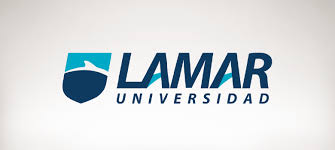 nombre del alumno:joseph silva nombre del docente:Daniel rojas materia:química 1titulo:métodos de separación de mezclas metodoCaracterísticasejemploimajenCromatografía Método de analizis que permite la separación de gases o liquidos de una mezcla Pruebas de antidoping 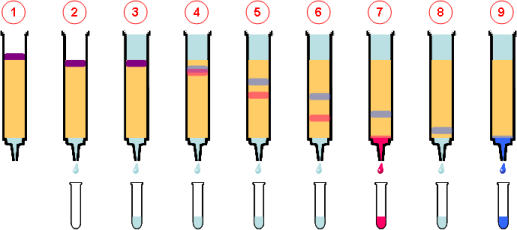 Extracción de disolventes Es la técnica de separación de un compuesto apartir de una mezcla solida o liquidaPlanta de tratamiento del agua 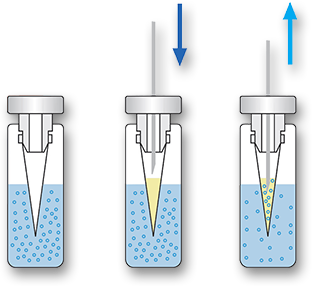 Centrifugación La comparación se da por los componentes mas densos de la mezcla se desplazan Cuando metes la ropa a la lavadora 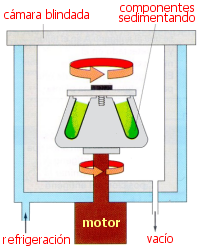 Filtración Es el proceso unitario de separación de solidos por un filtro Cuando le quitamos piedras al agua 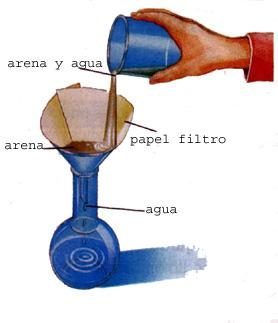 MagnetisacionEs un proceso que se utiliza para concentrar minerales que poseen diferencias en su ustentabilidad Cuado separamos clavos de arena 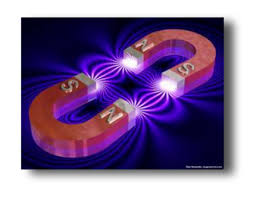 Destilación Separar las mezclas evaporándolas y después sacándolas para que se enfríen y se eliminen las bacterias Cuando ponemos agua sucia y la calentamos para que el agua pase al estado del vapor y se estanque el agua pura en la parte superior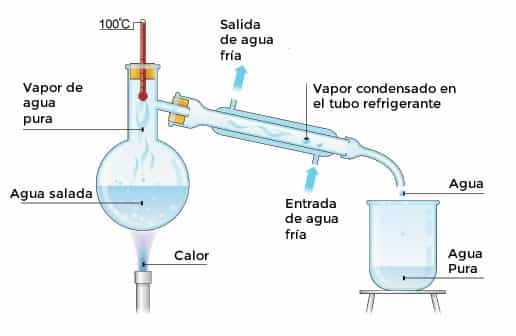 Sublimación Se basa en modificar el estado solido de un material al gaseoso sin llegar al estado liquido Cuando ponemos cera en un recipiente y lo ponemos a una temperatura demasiado elevada 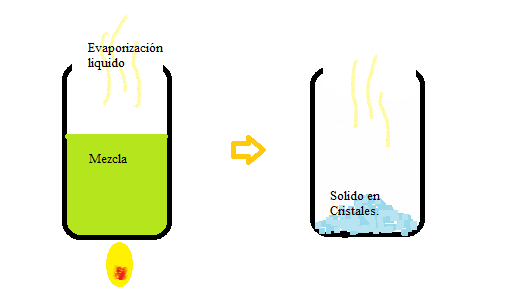 